Jsme česká stavební firma, která hledá do svého týmu nové pracovníky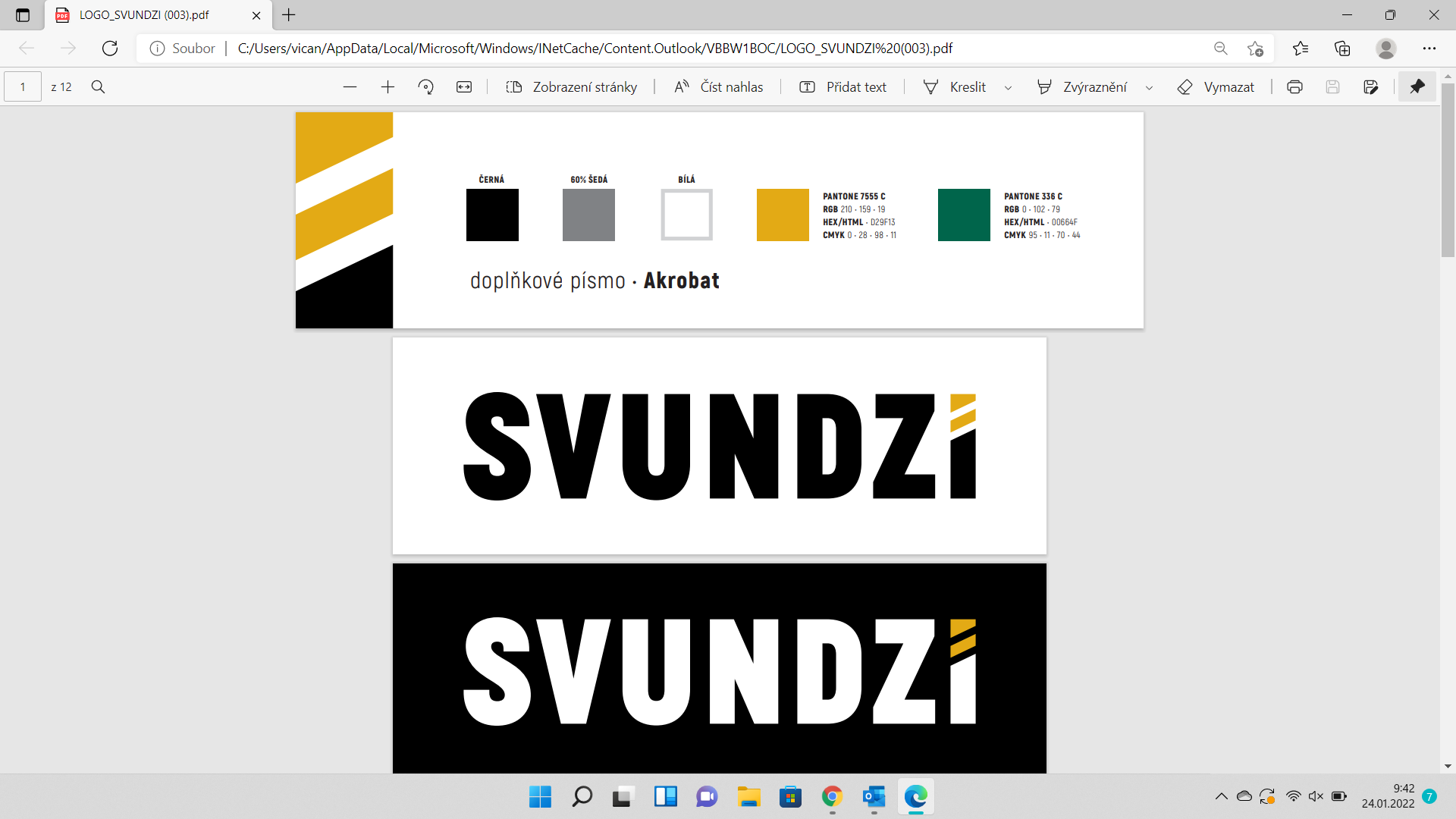 Na pracovní pozicestavbyvedoucí, stavební technikstavební dělník, strojníkV případě zájmu se nám ozvětee-mail: info@svundzi.cztel. číslo: +420 702 112 216